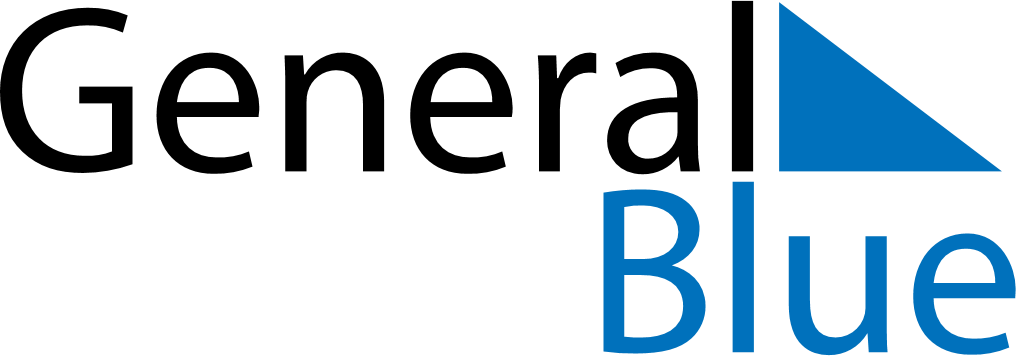 January 2024January 2024January 2024January 2024January 2024January 2024Sokhumi, GeorgiaSokhumi, GeorgiaSokhumi, GeorgiaSokhumi, GeorgiaSokhumi, GeorgiaSokhumi, GeorgiaSunday Monday Tuesday Wednesday Thursday Friday Saturday 1 2 3 4 5 6 Sunrise: 8:47 AM Sunset: 5:50 PM Daylight: 9 hours and 3 minutes. Sunrise: 8:47 AM Sunset: 5:51 PM Daylight: 9 hours and 4 minutes. Sunrise: 8:47 AM Sunset: 5:52 PM Daylight: 9 hours and 5 minutes. Sunrise: 8:47 AM Sunset: 5:53 PM Daylight: 9 hours and 6 minutes. Sunrise: 8:47 AM Sunset: 5:54 PM Daylight: 9 hours and 7 minutes. Sunrise: 8:47 AM Sunset: 5:55 PM Daylight: 9 hours and 8 minutes. 7 8 9 10 11 12 13 Sunrise: 8:47 AM Sunset: 5:56 PM Daylight: 9 hours and 9 minutes. Sunrise: 8:47 AM Sunset: 5:57 PM Daylight: 9 hours and 10 minutes. Sunrise: 8:46 AM Sunset: 5:58 PM Daylight: 9 hours and 11 minutes. Sunrise: 8:46 AM Sunset: 5:59 PM Daylight: 9 hours and 12 minutes. Sunrise: 8:46 AM Sunset: 6:00 PM Daylight: 9 hours and 14 minutes. Sunrise: 8:46 AM Sunset: 6:01 PM Daylight: 9 hours and 15 minutes. Sunrise: 8:45 AM Sunset: 6:02 PM Daylight: 9 hours and 17 minutes. 14 15 16 17 18 19 20 Sunrise: 8:45 AM Sunset: 6:04 PM Daylight: 9 hours and 18 minutes. Sunrise: 8:44 AM Sunset: 6:05 PM Daylight: 9 hours and 20 minutes. Sunrise: 8:44 AM Sunset: 6:06 PM Daylight: 9 hours and 21 minutes. Sunrise: 8:43 AM Sunset: 6:07 PM Daylight: 9 hours and 23 minutes. Sunrise: 8:43 AM Sunset: 6:08 PM Daylight: 9 hours and 25 minutes. Sunrise: 8:42 AM Sunset: 6:10 PM Daylight: 9 hours and 27 minutes. Sunrise: 8:42 AM Sunset: 6:11 PM Daylight: 9 hours and 29 minutes. 21 22 23 24 25 26 27 Sunrise: 8:41 AM Sunset: 6:12 PM Daylight: 9 hours and 30 minutes. Sunrise: 8:40 AM Sunset: 6:13 PM Daylight: 9 hours and 32 minutes. Sunrise: 8:40 AM Sunset: 6:15 PM Daylight: 9 hours and 34 minutes. Sunrise: 8:39 AM Sunset: 6:16 PM Daylight: 9 hours and 36 minutes. Sunrise: 8:38 AM Sunset: 6:17 PM Daylight: 9 hours and 39 minutes. Sunrise: 8:37 AM Sunset: 6:18 PM Daylight: 9 hours and 41 minutes. Sunrise: 8:36 AM Sunset: 6:20 PM Daylight: 9 hours and 43 minutes. 28 29 30 31 Sunrise: 8:35 AM Sunset: 6:21 PM Daylight: 9 hours and 45 minutes. Sunrise: 8:35 AM Sunset: 6:22 PM Daylight: 9 hours and 47 minutes. Sunrise: 8:34 AM Sunset: 6:24 PM Daylight: 9 hours and 50 minutes. Sunrise: 8:33 AM Sunset: 6:25 PM Daylight: 9 hours and 52 minutes. 